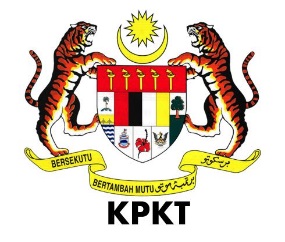 KEPUTUSAN SEBUT HARGAJABATANNO. TENDERTAJUKJABATAN PERUMAHAN NEGARAJPN/SH/K/03/2024   SEBUT HARGA BAGI KERJA-KERJA PENYELENGGARAAN SISTEM LIF SECARA KOMPREHENSIF UNTUK EMPAT (4) UNIT LIF DAN KERJA-KERJA BERKAITAN BAGI TEMPOH DUA PULUH EMPAT (24) BULAN DI BAWAH PROGRAM PERUMAHAN RAKYAT (PPR) SENTUL MURNI, KUALA LUMPURFIRMA/SYARIKAT DISETUJU TERIMAHARGA TAWARAN(RM)TEMPOH PERKHIDMATANTRIVISTA INTEGRATED SDN. BHD.131,200.00DUA PULUH EMPAT (24) BULAN